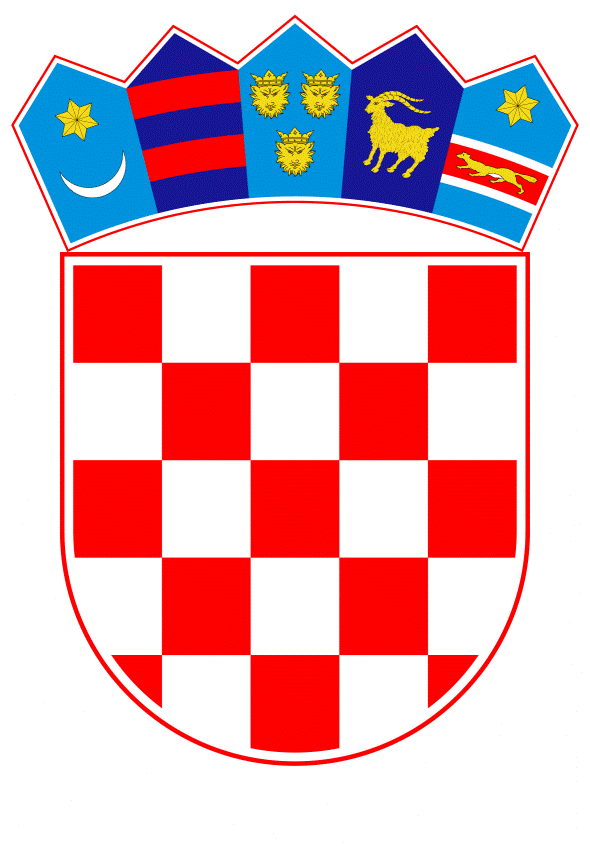 VLADA REPUBLIKE HRVATSKEZagreb, 24. svibnja 2024._________________________________________________________________________________________________________________________________________________________________________________________________________________________________Prijedlog		Na temelju članka 31. stavka 3. Zakona o Vladi Republike Hrvatske („Narodne novine“, br. 150/11., 119/14., 93/16., 116/18. i 80/22.) i točke II. Odluke o kriterijima i postupku za prihvaćanje pokroviteljstva Vlade Republike Hrvatske („Narodne novine“, broj 44/16.), Vlada Republike Hrvatske je na sjednici održanoj ____________ 2024. donijelaZ A K L J U Č A K	1.	Vlada Republike Hrvatske prihvaća pokroviteljstvo nad 58. međunarodnom smotrom folklora „Đakovački vezovi“, sukladno zamolbi gradonačelnika Grada Đakova.	2.	Ministarstvo kulture i medija sufinancirat će navedenu smotru folklora, u iznosu od 25.000,00 eura, iz vlastitih sredstava osiguranih u Državnom proračunu Republike Hrvatske za 2024. godinu. KLASA: URBROJ: Zagreb, 	PREDSJEDNIK	mr. sc. Andrej PlenkovićO B R A Z L O Ž E N J EĐakovački vezovi najveći je festival hrvatske tradicijske kulture te predstavlja snažnu poruku nacionalnoga identiteta kojom cijela Đakovština promiče iznimnu izvornu tradicijsku kulturu Slavonije, Baranje i Srijema. Gotovo šest desetljeća manifestacija uživa veliki ugled ne samo u Slavoniji nego i u široj društvenoj i kulturnoj zajednici, a ovogodišnja zemlja partner je Bugarska. Ministarstvo kulture i medija kontinuirano sufinancira smotru, a za 2024. godinu osiguralo je potporu u iznosu od 25.000,00 eura.Slijedom navedenoga, a s obzirom da se radi o jednoj od najvećih i najvažnijih smotri folklora u Republici Hrvatskoj, predlaže se da Vlada Republike Hrvatske prihvati pokroviteljstvo nad 58. međunarodnom smotrom folklora „Đakovački vezovi“. Predlagatelj:Ministarstvo kulture i medijaPredmet:Prijedlog za prihvaćanje pokroviteljstva Vlade Republike Hrvatske nad 58. međunarodnom smotrom folklora „Đakovački vezovi“ 